Kenya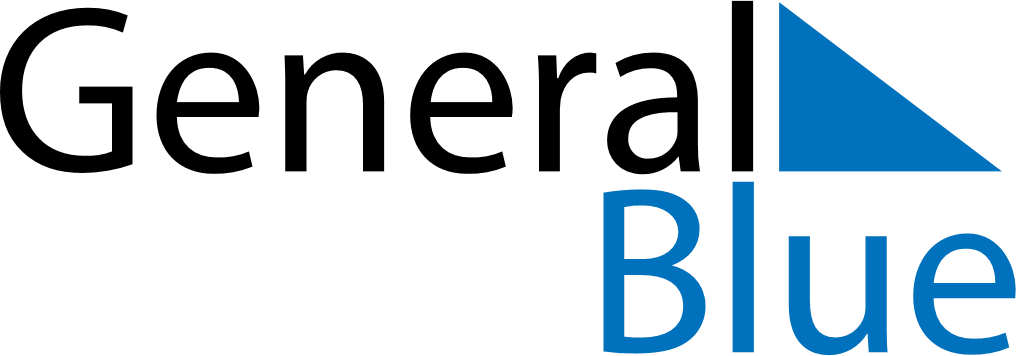 KenyaKenyaKenyaKenyaKenyaKenyaKenyaOctober 2019October 2019October 2019October 2019October 2019October 2019October 2019October 2019SundayMondayTuesdayWednesdayThursdayFridaySaturday12345678910111213141516171819202122232425262728293031November 2019November 2019November 2019November 2019November 2019November 2019November 2019November 2019SundayMondayTuesdayWednesdayThursdayFridaySaturday123456789101112131415161718192021222324252627282930December 2019December 2019December 2019December 2019December 2019December 2019December 2019December 2019SundayMondayTuesdayWednesdayThursdayFridaySaturday12345678910111213141516171819202122232425262728293031 Oct 10: Moi DayOct 20: Mashujaa DayOct 21: Mashujaa Day (substitute day)Dec 12: Jamhuri DayDec 25: Christmas DayDec 26: Boxing Day